(540) Изображение товарного знака, знака обслуживания 

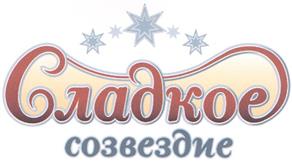 (732) Правообладатель: 
Общество с ограниченной ответственностью Торговый Дом "РУССКИЕ ПРОДУКТЫ ТОРГ", 109518, Москва, 1-й Грайвороновский пр-д, 2а (RU) (750) Адрес для переписки: 
121609, Москва, Осенний б-р, 11, 609 отделение связи, НП "ЦП ВИС" (591) Указание цвета или цветового сочетания: 
коричневый, темно-коричневый, бежевый, серый, светло-серый, белый (511) Классы МКТУ и перечень товаров и/или услуг: 
30 - бисквиты; блины; булки; ванилин (заменитель ванили); ваниль (ароматическое вещество); вафли; вермишель; глюкоза пищевая; горчица; заменители кофе; заменители кофе растительные; изделия кондитерские для украшения новогодних елок; изделия кондитерские из сладкого текста, преимущественно с начинкой; изделия кондитерские мучные; изделия кондитерские на основе арахиса; изделия кондитерские на основе миндаля; изделия макаронные; изделия пирожковые; какао; какао-продукты; карамели; конфеты; конфеты лакричные; конфеты мятные; кофе; крахмал пищевой; крекеры; крупы пищевые; кукуруза молотая; кукуруза поджаренная; кушанья мучные; лапша; леденцы; мармелад (кондитерские изделия); марципаны; мюсли; напитки какао-молочные; напитки кофейно-молочные; напитки кофейные; напитки на основе чая; напитки шоколадно-молочные; напитки шоколадные; напитки-какао; орех мускатный; пастилки (кондитерские изделия); перец; печенье; пироги; пицца; помадки (кондитерские изделия); попкорн; пралине; приправы; продукты зерновые; продукты мучные; продукты на основе овса; продукты пищевые, содержащие крахмал; пряники; пряности; пудинги; пудра для кондитерских изделий из сладкого сдобного теста; резинки жевательные (за исключением используемых для медицинских целей); рис; сахар; сладкое сдобное тесто для кондитерских изделий; сладости; спагетти; специи; сухари; сухари панировочные; тесто миндальное; торты фруктово-ягодные; украшения съедобные для кондитерских изделий из сладкого сдобного теста; халва; хлеб; хлеб из пресного теста; хлопья из зерновых продуктов; чай; шоколад. 
35 - продвижение товаров 30 класса (для третьих лиц). Извещения, касающиеся товарных знаков, знаков обслуживанияИзменение наименования, фамилии, имени, отчества правообладателя и/или места нахождения или места жительства (732) Правообладатель: 
Общество с ограниченной ответственностью Торговый Дом "РУССКИЕ ПРОДУКТЫ торг", 115088, Москва, ул. Машиностроения 2-я, д. 17, стр. 1 (RU) (580) Дата внесения записи в Государственный реестр: 16.10.2015 Дата публикации извещения: 12.11.2015 Государственная регистрация договора об отчуждении исключительного права на товарный знак в отношении всех товаров и/или услуг Лицо, передающее исключительное право: 
Общество с ограниченной ответственностью Торговый Дом "РУССКИЕ ПРОДУКТЫ торг", 115088, Москва, ул. Машиностроения 2-я, д. 17, стр. 1 (RU) (732) Правообладатель: 
Общество с ограниченной ответственностью "МОСТРЕСТКОНДИТЕР", 427620, Удмуртская республика, г. Глазов, ул. Куйбышева, д. 77, стр. 1 (RU) (750) Адрес для переписки: 
ТИА "ВИС", Осенний б-р, д. 11, 609 отд. связи "ВИС", Москва, 121609 Дата и номер государственной регистрации договора: 
12.11.2015 РД0185351 (580) Дата внесения записи в Государственный реестр: 12.11.2015 Дата публикации извещения: 12.12.2015 Продление срока действия исключительного права на товарный знак (732) Правообладатель: 
Общество с ограниченной ответственностью "МОСТРЕСТКОНДИТЕР", 427620, Удмуртская республика, г. Глазов, ул. Куйбышева, д. 77, стр. 1 (RU) (186) Дата, до которой продлен срок действия исключительного права: 26.05.2026 (580) Дата внесения записи в Государственный реестр: 06.07.2016 Дата публикации извещения: 25.07.2016 РОССИЙСКАЯ ФЕДЕРАЦИЯ



ФЕДЕРАЛЬНАЯ СЛУЖБА
ПО ИНТЕЛЛЕКТУАЛЬНОЙ СОБСТВЕННОСТИ,
ПАТЕНТАМ И ТОВАРНЫМ ЗНАКАМ 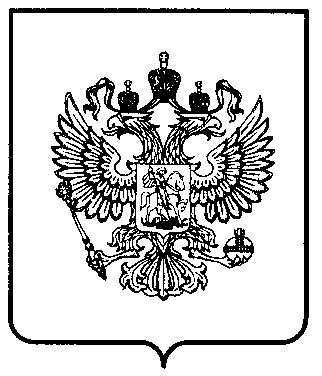 (190)RU(111)(111)351626 Товарные знаки, знаки обслуживания и наименования мест происхождения товаровТоварные знаки, знаки обслуживания и наименования мест происхождения товаровТоварные знаки, знаки обслуживания и наименования мест происхождения товаровТоварные знаки, знаки обслуживания и наименования мест происхождения товаровТоварные знаки, знаки обслуживания и наименования мест происхождения товаровТоварные знаки, знаки обслуживания и наименования мест происхождения товаровСтатус: действует (последнее изменение статуса: 07.07.2016) Статус: действует (последнее изменение статуса: 07.07.2016) Статус: действует (последнее изменение статуса: 07.07.2016) Статус: действует (последнее изменение статуса: 07.07.2016) Статус: действует (последнее изменение статуса: 07.07.2016) Статус: действует (последнее изменение статуса: 07.07.2016) Товарные знаки, знаки обслуживанияТоварные знаки, знаки обслуживанияТоварные знаки, знаки обслуживанияТоварные знаки, знаки обслуживанияТоварные знаки, знаки обслуживанияТоварные знаки, знаки обслуживания(111) Номер регистрации: 351626 (210) Номер заявки: 2006714084 (181) Дата истечения срока действия регистрации: 26.05.2016 (111) Номер регистрации: 351626 (210) Номер заявки: 2006714084 (181) Дата истечения срока действия регистрации: 26.05.2016 (111) Номер регистрации: 351626 (210) Номер заявки: 2006714084 (181) Дата истечения срока действия регистрации: 26.05.2016 (111) Номер регистрации: 351626 (210) Номер заявки: 2006714084 (181) Дата истечения срока действия регистрации: 26.05.2016 (220) Дата подачи заявки: 26.05.2006 Дата приоритета: 26.05.2006 (151) Дата регистрации: 02.06.2008 (450) Дата публикации: 25.06.2008 (220) Дата подачи заявки: 26.05.2006 Дата приоритета: 26.05.2006 (151) Дата регистрации: 02.06.2008 (450) Дата публикации: 25.06.2008 